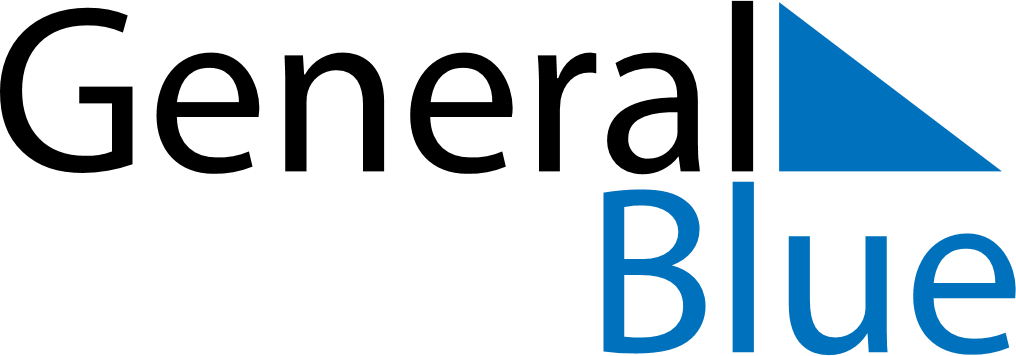 July 2024July 2024July 2024July 2024July 2024July 2024Abercanaid, Wales, United KingdomAbercanaid, Wales, United KingdomAbercanaid, Wales, United KingdomAbercanaid, Wales, United KingdomAbercanaid, Wales, United KingdomAbercanaid, Wales, United KingdomSunday Monday Tuesday Wednesday Thursday Friday Saturday 1 2 3 4 5 6 Sunrise: 4:59 AM Sunset: 9:35 PM Daylight: 16 hours and 35 minutes. Sunrise: 5:00 AM Sunset: 9:34 PM Daylight: 16 hours and 34 minutes. Sunrise: 5:01 AM Sunset: 9:34 PM Daylight: 16 hours and 33 minutes. Sunrise: 5:01 AM Sunset: 9:33 PM Daylight: 16 hours and 32 minutes. Sunrise: 5:02 AM Sunset: 9:33 PM Daylight: 16 hours and 30 minutes. Sunrise: 5:03 AM Sunset: 9:32 PM Daylight: 16 hours and 29 minutes. 7 8 9 10 11 12 13 Sunrise: 5:04 AM Sunset: 9:32 PM Daylight: 16 hours and 27 minutes. Sunrise: 5:05 AM Sunset: 9:31 PM Daylight: 16 hours and 26 minutes. Sunrise: 5:06 AM Sunset: 9:31 PM Daylight: 16 hours and 24 minutes. Sunrise: 5:07 AM Sunset: 9:30 PM Daylight: 16 hours and 22 minutes. Sunrise: 5:08 AM Sunset: 9:29 PM Daylight: 16 hours and 20 minutes. Sunrise: 5:09 AM Sunset: 9:28 PM Daylight: 16 hours and 18 minutes. Sunrise: 5:10 AM Sunset: 9:27 PM Daylight: 16 hours and 16 minutes. 14 15 16 17 18 19 20 Sunrise: 5:11 AM Sunset: 9:26 PM Daylight: 16 hours and 14 minutes. Sunrise: 5:13 AM Sunset: 9:25 PM Daylight: 16 hours and 12 minutes. Sunrise: 5:14 AM Sunset: 9:24 PM Daylight: 16 hours and 10 minutes. Sunrise: 5:15 AM Sunset: 9:23 PM Daylight: 16 hours and 8 minutes. Sunrise: 5:16 AM Sunset: 9:22 PM Daylight: 16 hours and 5 minutes. Sunrise: 5:18 AM Sunset: 9:21 PM Daylight: 16 hours and 3 minutes. Sunrise: 5:19 AM Sunset: 9:20 PM Daylight: 16 hours and 0 minutes. 21 22 23 24 25 26 27 Sunrise: 5:20 AM Sunset: 9:19 PM Daylight: 15 hours and 58 minutes. Sunrise: 5:22 AM Sunset: 9:17 PM Daylight: 15 hours and 55 minutes. Sunrise: 5:23 AM Sunset: 9:16 PM Daylight: 15 hours and 52 minutes. Sunrise: 5:24 AM Sunset: 9:15 PM Daylight: 15 hours and 50 minutes. Sunrise: 5:26 AM Sunset: 9:13 PM Daylight: 15 hours and 47 minutes. Sunrise: 5:27 AM Sunset: 9:12 PM Daylight: 15 hours and 44 minutes. Sunrise: 5:29 AM Sunset: 9:10 PM Daylight: 15 hours and 41 minutes. 28 29 30 31 Sunrise: 5:30 AM Sunset: 9:09 PM Daylight: 15 hours and 38 minutes. Sunrise: 5:32 AM Sunset: 9:07 PM Daylight: 15 hours and 35 minutes. Sunrise: 5:33 AM Sunset: 9:06 PM Daylight: 15 hours and 32 minutes. Sunrise: 5:35 AM Sunset: 9:04 PM Daylight: 15 hours and 29 minutes. 